УТВЕРЖДАЮ:ПредседательРФСОО "Федерация воздушно-силовой атлетики и пилонного спорта Алтайского края_________Мадельханова С.Г.РЕГЛАМЕНТОткрытого турнираОбъединенный Кубок Федерации-2023 региональный этап Алтайского края в дисциплинах воздушной атлетики и пилонного спорта 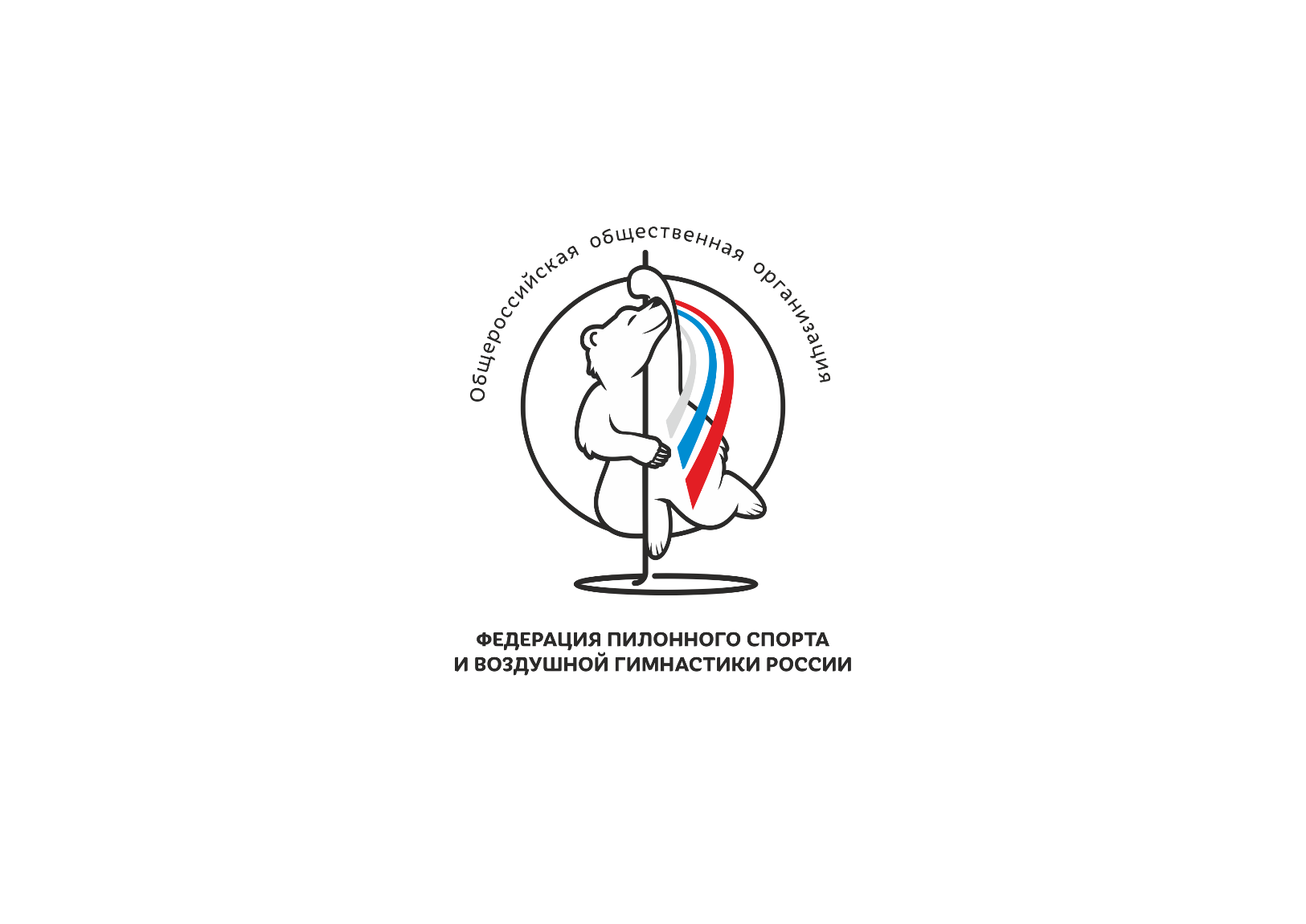 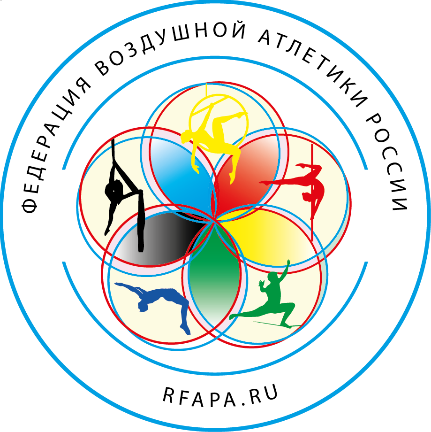 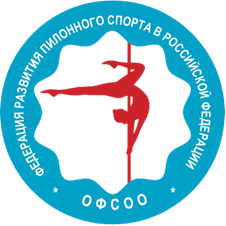 20231. ОБЩИЕ ПОЛОЖЕНИЯОткрытый турнир «Объединенный Кубок Федерации - региональный этап Алтайского края в дисциплинах воздушной атлетики и пилонного спорта -2023» проводится в рамках серии региональных спортивных соревнований, организуемых региональными федерациями при поддержке общероссийской федерации, в формате открытых турниров, в соответствии с планом спортивных мероприятий ФВАР по воздушной атлетике и пилонному спорту на 2023 го1.2. Основными задачами Соревнований являются: Пропаганда физической культуры и спорта как средства физического, нравственного и духовного воспитания, создания условий для организации здорового досуга;Привлечение населения к систематическим занятиям физической культурой и спортом через занятия воздушной атлетикой и пилонным спортом;Отбор победителей для участия в финале Гран-при  Объединенного Кубок Федерации 2023» который пройдет 2-3.12.2023 в Санкт-Петербурге Популяризация и развитие массовых занятий воздушной атлетикой и пилонным спортом на территории Российской Федерации и Алтайского края, в частности.популяризация и развитие спортивных дисциплин воздушной атлетики и пилонного спорта на территории деятельности региональной федерацииразвитие и подтверждение спортивных навыков и статуса создание мотивации для занятия спортом Определение победителейПобедителям турнира всех дисциплин и возрастных категорий присваивается титул призёра этапа «Объединенного Кубка Федерации 2023»  Алтайского края.Призеры турнира члены федерации с наивысшим рейтингом в своей категории (подгруппе) допускаются к участию в финале Гран-при  Объединенного Кубок Федерации 2023» в двух  финалах:Единый финал для пилонного спорта - по единым упрощенным правилам ФПСиВГР и ФВАР для пилонного спорта.Финал ФВАР для дисциплин воздушное кольцо и воздушные полотна по Правилам ФВАР для открытых турниров 2022.ВАЖНО -Отбор участников на Финал ФПСиВГР для дисциплин воздушное кольцо и воздушные полотна по Правилам ФПСиВГР для открытых турниров в рамках данного турнира НЕ ПРОВОДИТСЯ 1.4.  Принципы проведения турниров Соревнования проводится по правилам ФВАРвсе Соревнования судят аттестованные судьи ФВАРвсе Соревнования проводятся в произвольных категориях Соревнования проводится по одной или нескольким дисциплинам:спортивная дисциплина - воздушные плотна спортивная дисциплина - воздушное кольцопризнанный вид спорта - пилонный спорт1.5. По характеру проведения категории Турнира являются личными, командные категории и первенства не проводятся.1.6. К участию в турнире допускаются все желающие спортсмены, в соответствии с правилами ФВАР. 1.7. Общее количество участников не ограниченно.1.8. Виды соревновательных программ – Соло, дуэт, группа.Данный Регламент является официальным вызовом на соревнование и основанием для командирования участников, представителей, тренеров, судей.     МЕСТО И СРОКИ ПРОВЕДЕНИЯ2.1. Место проведения Турнира: - Спортивно-оздоровительный комплекс. Адрес: Алтайский край, г. Барнаул, ул. Крупской 106. 2.2. Дата проведения Турнира – 20 мая 2023 г, время проведения с 9.00 до 18.00 ч.2.3. Тайминг Турнира с порядком выступления участников по дисциплинам, местом и временем проведения регистрации, церемонией открытия и награждения будет опубликован в официальной группе турнира после 15.04.2023 в соответствии с п.п 18.1-18.2 Правил проведения турниров ФВАР.ОРГАНИЗАТОРЫ СОРЕВНОВАНИЙ3.1. Организатором Открытого турнира «Объединенный Кубок Федерации - региональный этап Алтайского края в дисциплинах воздушной атлетики и пилонного спорта -2023» является - Общероссийская физкультурно-спортивная общественная организация по развитию воздушной атлетики «Федерация воздушной атлетики России» (далее – ФВАР), - Общероссийская физкультурно-спортивная общественная организация «ФЕДЕРАЦИЯ РАЗВИТИЯ ПИЛОННОГО СПОРТА В РОССИЙСКОЙ ФЕДЕРАЦИИ» -  Региональная физкультурно-спортивная общественная организация "Федерация Воздушно-Силовой Атлетики и Пилонного Спорта Алтайского края".3.2. Непосредственное проведение соревнований возлагается на судейскую коллегию.УЧАСТНИКИ СОРЕВНОВАНИЙ4.1. Общее количество участников ограниченно временными рамками турнира и составляет:•	общее кол-во не более 120 участников, •	кол-во участников в одной подгруппе категории не более 15 человек.4.2. Виды соревновательных программ, представленных на турнире – индивидуальные и групповые программы.4.3. К участию в соревнованиях допускаются атлеты следующих возрастных групп и категорий:4.3.1. Индивидуальная программа – произвольные категории в соответствии с п. п. 1.3 Правил проведения спортивных турниров по дисциплинам воздушной атлетики (далее Правил)ПРОИЗВОЛЬНЫЕ КАТЕГОРИИ5. ТРЕБОВАНИЯ К УЧАСТНИКАМ И УСЛОВИЯ ИХ ДОПУСКА5.1. Участниками Турнира могут быть спортсмены из регионов СФО зависимости от членства в ФВАР или в других национальных федерациях. Участник самостоятельно выбирает дисциплину и категорию в соответствии с официальными Правилами.5.2. При подаче заявки участники выбирают свою возрастную категорию и выступают в ней до конца сезона, в соответствии с п.п 1.1 и 1.3 Правил проведения турниров ФВАР.5.3. Участник определяет подгруппу «Дебют», «Любитель» или «Профессионал» самостоятельно в соответствии с разделом 1 и п.п.4.8 Правил проведения турниров ФВАР.5.4. Сроки подачи заявок, регистрации и допуска к соревнованиям5.5.1. Начало приема заявок – 10.04.20235.5.2. Окончание приема заявок – 01.05.20235.5. Для участия в Турнире каждый Участник в соответствии с п. п. 4.4. Правил обязан через представителя:5.5.1 Подать заявку на участие в турнире через личный кабинет участника на портале https://e-champs.com/event/346533 1.	Одна заявка от участника подаётся на одно выступление, если участник планирует несколько выступлений, то необходимо подать такое же кол-во заявок. 2. Вся информация по заявке и прилагаемых документах размещается участником или его представителем через личный кабинет.3. Допускается групповая подача Заявок тренером (представителем участников) на всех своих участников, при этом необходимо оформление доступа через портал https://e-champs.com  для тренера с созданием личных кабинетов всех участников.5.5.2 Оплатить регистрационный взнос участника в течение 10 дней с момента подтверждения заявок, по выбранным дисциплинам на реквизиты Организатора (см. приложение П-1 Реквизиты для оплаты). 5.5.3. Участник должен предоставить Организатору через портал следующую информацию в соответствии п.4.5 Правил в срок до 01.05.2023:  1)	спортивную страховку на дату турнира, оформленную через сертифицированного Партнера ФВАР на сайте федерации Раздел - Чемпионаты / СТРАХОВАНИЕ СПОРТСМЕНОВ (http://rfapa.ru/strahovanie-sportsmenov) или другого страховщика с покрытием рисков участия в спортивных соревнованиях в указанный период по виду спорта – воздушная атлетика,2)	Ссылку на файл с музыкой выступления в формате «mp3» с именем файла строго, как «Фамилия и Имя_снаряд_номинация_подгруппа.mp3» (для дуэтов и групп в порядке фамилий участников), например - «Иванова_Светлана_пилон_юниор_профессионалы.mp3»3)	допуск-согласие форма F-3 (для всех участников)5.6.  При регистрации Участник (представитель) обязан: пройти инструктаж по ТБ и расписаться в ведомости регистрации, в листе ознакомления с Положением о Турнире, с Правилами техники безопасности; сдать оригинал доверенности-допуска (форма F-3) и копию медицинской страховки;получить регистрационный бейдж участника, тренера.5.7.  К выходу на площадку для разминки, опробования, церемоний открытия, награждения и участию в турнире допускаются только спортсмены, прошедшие регистрацию и получившие допуск в соответствии с п.п.5.7. Правил.6. ПРОГРАММА ТУРНИРА20.05.2023 - с 9-00 до 9-30 - Регистрация участников и допуск в месте проведения турнира.20.05.2023 - с 9-30 до 10-00 - Разминка участников, опробование площадки, подготовка парадаоткрытия.20.05.2023 - с 10-00 до 10-30 - Церемония открытия турнира.20.05.2023 - с 10-30 до 17-00 - Выступления спортсменов20.05.2023 – после 17-00 - Церемония награждения и закрытие турнира 7. ОБЕСПЕЧЕНИЕ БЕЗОПАСНОСТИ УЧАСТНИКОВ И ЗРИТЕЛЕЙ.7.1. Соревнования проводятся в соответствии с Правилами проведения спортивных турниров по дисциплинам воздушной атлетики ФВАР и стандартов «Техника безопасности – подготовка, монтаж, эксплуатация для воздушных дисциплин».7.2. Турнир проводится на территории спортивного комплекса, отвечающего требованиям соответствующих нормативных правовых актов Российской Федерации, направленных на обеспечение общественного порядка и безопасности участников и зрителей, а также при условии наличия актов готовности спортивного сооружения к проведению Турнира, утверждаемого в установленном порядке.7.3. Соревнования проводятся при наличии медицинского персонала для оказания в случае необходимости первичной медико-санитарной помощи. Оказание скорой медицинской помощи осуществляется в соответствии с приказом Министерства здравоохранения Российской Федерации от 1 марта 2016 года № 134н «О Порядке организации оказания медицинской помощи лицам, занимающимся физической культурой и спортом (в том числе при подготовке и проведении физкультурных мероприятий и спортивных мероприятий).7.4.   Ответственность за безопасность участников и зрителей, медицинское обеспечение соревнований несет проводящая организация.7.5. Ответственность за жизнь и безопасность участников в пути следования к месту проведения соревнований возлагается на тренеров и представителей команд.7.6. Ответственность за техническую подготовку, соответствие спортивной подготовки участников соревнования уровню соревнования возлагается на личного тренера участника.7.7. Участие в соревнованиях осуществляется только при наличии договора (спортивной страховки) о страховании жизни и здоровья от несчастных случаев, включая риски соревнований, который представляется на каждого участника спортивных соревнований. Страхование участников может производиться как за счет средств командирующих организаций, так и за счет средств самого участника.7.8. Основанием для допуска спортсмена к спортивным соревнованиям по медицинским заключениям является его согласие с заявлением «Подтверждаю, что на дату турнира заболеваний, препятствующих участию в турнире, не имею» в проверочном листе участника с расшифровкой фамилии и подписью.   7.9. Техника безопасности при проведении турнира:7.9.1. Снаряды на площадках должны быть надежно закреплены, а их металлические опоры находиться на безопасном для участника расстоянии. Организатор обязан проверять надежность закрепления и безопасного использования снарядов во время монтажа и в течение всего времени проведения турнира в соответствии со стандартами «Техника безопасности – подготовка, монтаж, эксплуатация для воздушных дисциплин». 7.9.2. Перед началом выступления участник обязан в целях безопасности:- снять с себя предметы, представляющие опасность для других занимающихся (серьги, браслеты, часы и т. д.);
- убрать все посторонние предметы;
- под руководством Организатора подготовить инвентарь и оборудование, необходимое для своего выступления;
- вытирать руки насухо, использовать средства для улучшения сцепления, сертифицированные в соответствии со стандартами ФВАР.7.9.3. Запрещается находиться в непосредственной близости к участнику во время выступления, кроме специально отведенных мест для его тренера.7.10. Требования безопасности при несчастных случаях и экстремальных ситуациях:                  - участник при получении травмы или ухудшении самочувствия обязан прекратить участие в соревнованиях и поставить в известность организаторов турнира;
- организатор силами медицинских работников обязан оказать травмированному участнику первую медицинскую помощь, при необходимости доставить его в больницу;
- при возникновении пожара во время проведения турнира необходимо немедленно прекратить проведение турнира, организованно покинуть место его проведения через запасные выходы, согласно плану эвакуации.
 7.11. Участие в соревновании автоматически подтверждает согласие с правилами соревнований и возможностью риска, включая потенциальную возможность получения травмы. Так же, при занятиях воздушной атлетикой необходимо передвигаться до места тренировок и мест проведения соревнований, что также может представлять собой риск. Участник принимает потенциально существующий риск, связанный с занятием дисциплинами воздушной атлетики и передвижением до места проведения соревнований и в случае получения травм до, во время и после проведения соревнований, претензий к организаторам не имеет и иметь не будет. Эти риски покрываются страховкой, предъявляемой для допуска к участию в турнирах8. УСЛОВИЯ ПОДВЕДЕНИЯ ИТОГОВ8.1. Оценка суммируется согласно Протокола каждого судьи. 8.2. Протокол «АРТИСТИЗМ ИСПОЛНЕНИЯ» оценивается с коэффициентом 2 (общая сумма баллов по протоколу умножается на 2)8.3. Участник с наибольшей суммой баллов занимает первое место, участник со следующей суммой баллов - второе место и т.д.8.4. Правила начисления баллов – в соответствии с Правилами проведения турниров ФВАР.8.5. После каждого выступления спортсмена судья передает счетной комиссии через online ресурсы судейский протокол, в котором указаны Название протокола, номер участника, фамилия, имя, отчество участника, ФИО судьи и его оценки. 8.6. Оценки, полученные каждым участником, заносятся секретариатом в Общий протокол участника, экземпляр которого в течение 2-х рабочих дней после подведения итогов направляется по электронной почте участнику, на адрес, указанный при регистрации.8.7.Оценки, полученные каждым участником, заносятся секретариатом в Общий протокол участника.  В конце турнира Организатор размещает   1) Результат выступления участника в личном кабинете участника https://e-champs.com/event/ который содержит итоговые баллы по каждому протоколу. 2) Итоговый протокол турнира с результатами и местами участников публикуется Организатором через портал https://e-champs.com/event/346533  Дополнительно Организатор может предоставить по запросу участника в соответствии с п. 18.11 Правил проведения турниров ФВАР - печатную копию результатов выступления участника - либо выслать итоговый протокол выступления участника 8.8. Итоговый протокол рейтингового отбора и Общие результаты турнира после проверки главным судьей и организатором публикуется на ресурсах федерации (сайт, официальные группы и мероприятия) в течении 5-и дней с момента подведения итогов турнира и содержит следующую информацию в соответствии с п. 26.5 Правил проведения турниров ФВАР.8.9. Для участия в следующем туре (Гран-при) допускаются призеры , 3 участника получившие   лучшие (наибольших результатов) в отборочном этапе на основании результатов Итогового протокола в соответствии с п. 26.7 Правил проведения турниров ФВАР.  Допускается увеличение количества участников для отбора в следующий тур (Гран-при) и выделение дополнительных квот в отдельных категориях при наличии значительного количества участников в категории, превышающего средние показатели за предыдущий период по данному региону.  8.10  Победители Регионального Этапа Кубка федерации получают право участия в Объединенном Гран-при Кубка Федерации, который состоится -2-3 декабря в Санкт-Петербурге и будет проводится с тремя финалами :a. Единый финал для пилонного спорта - по единым упрощенным правилам ФПСиВГР и ФВАР для пилонного спорта.b. Финал ФВАР для дисциплин воздушное кольцо и воздушные полотна по Правилам ФВАР для открытых турниров 2022.c. Финал ФПСиВГР для дисциплин воздушное кольцо и воздушные полотна по Правилам ФПСиВГР для открытых турниров9. НАГРАЖДЕНИЕ9.1. Участник, занявший 1 место, награждается медалью за 1 место, дипломом победителя9.2. Участники, занявшие 2 и 3 места, награждаются медалями за 2 и 3 места и дипломами призера.  9.3. Участники, не занявшие призовые места, награждаются грамотами за участие в Соревновании. 10. ФИНАНСИРОВАНИЕ10.1. Расходы, связанные с организацией и проведением соревнований, а именно: обслуживающего персонала, врача, наградная атрибутика, поощрительные призы, памятные медали, канцелярские товары, осуществляются за счет средств РФСОО «Федерация воздушно-силовой атлетики и пилонного спорта Алтайского края» при поддержке ФВАР.10.2 Для иногородних участников все расходы по оплате брони, проживания, питания, проезда несут командирующие организации.11.ФОТО И ВИДЕОСЪЕМКА11.1. Все фото и видеоматериалы принадлежат Организатору. 11.2. Участник не имеет права требовать никаких компенсаций либо вознаграждений за фотографии, негативы и видео, сделанные до, в течение и после Турнира; 
11.3. Участник имеет право использовать свои фото- и видеоматериалы для личных некоммерческих целей. 11.4. Участник безоговорочно соглашается, что все негативы, фотографии и видео могут быть использованы Организатором в рекламных и коммерческих целях.12. КОНТАКТНАЯ ИНФОРМАЦИЯ

ПриложенияП-1- Реквизиты, размер и пример оформления платежа для оплаты регистрационных взносов участника турнира.F-3 - Форма «Допуск-согласие на участие в соревнованиях».Вид/КатегорияПодгруппаТРЕБОВАНИЯ К УРОВНЮ ПОДГОТОВКИПротокол «Уровень техники»Протокол «Артистизм и исполнение»Протокол «Сбавки и штрафы»Протокол F1 "Обязательные квалификационные упражнения»Запрещенные упражненияДети /Соло2017-2018 г.р.ДЕБЮТАтлеты, выступающие на турнирах ФВАР впервые и имеющие подготовку в дисциплинах воздушной атлетики и пилонного спорта не более 1 года.+++нетесть см. п. 6.5Дети /Соло2015-2016 г.р.2013-2014 г.р.2011-2012 г.р.2009-2010 г.р.ДЕБЮТАтлеты, выступающие на турнирах ФВАР впервые и имеющие подготовку в дисциплинах воздушной атлетики и пилонного спорта не более 1 года. +++нетесть см. п. 6.5Дети /Соло 2015-2016 г.р.2013-2014 г.р.2011-2012 г.р.2009-2010 г.р.ЛЮБИТЕЛИАтлеты, имеющие подготовку в дисциплинах воздушной атлетики и пилонного спорта не более 3-х лет, уровень выполняемых упражнений и переходов соответствует уровню «любитель». +++нетесть см. п. 6.5Дети /Соло2015-2016 г.р.2013-2014 г.р.2011-2012 г.р.2009-2010 г.р.ПРОФЕССИОНАЛЫАтлеты, имеющие подготовку в дисциплинах воздушной атлетики и пилонном спорте более 3-х лет; Атлеты, ранее занимавшие первое место в отборочных турнирах ФВАР в подгруппе А, при условии участия более 4-х атлетов в категории; Атлеты, выступающие в подгруппе В на рейтинговых турнирах ФВАР+++нетнетЮниоры /Соло2006-2008 г.р.ДЕБЮТАтлеты, выступающие на турнирах ФВАР впервые и имеющие подготовку в дисциплинах воздушной атлетики и пилонного спорта не более 1 года. +++нетесть см. п. 6.5Юниоры /Соло2006-2008 г.р.ЛЮБИТЕЛИАтлеты, имеющие подготовку в дисциплинах воздушной атлетики и пилонного спорта не более 3-х лет, уровень выполняемых упражнений и переходов соответствует уровню «любитель». +++нетесть см. п. 6.5Юниоры /Соло2006-2008 г.р.ПРОФЕССИОНАЛЫАтлеты, имеющие подготовку в дисциплинах воздушной атлетики и пилонном спорте более 3-х лет; Атлеты, ранее занимавшие первое место в отборочных турнирах ФВАР в подгруппе А, при условии участия более 4-х атлетов в категории;Атлеты, выступающие в подгруппе В на рейтинговых турнирах ФВАР+++нетнетСоло/Взрослые  2005 г.р. и старшеДЕБЮТАтлеты, выступающие на турнирах ФВАР впервые и имеющие подготовку в дисциплинах воздушной атлетики и пилонного спорта не более 1 года. +++нетнетСоло/ Взрослые2005 г.р. и старшеЛЮБИТЕЛИАтлеты, имеющие подготовку в дисциплинах воздушной атлетики и пилонного спорта не более 3-х лет, уровень выполняемых упражнений и переходов соответствует уровню «любитель». +++нетнетСоло/ Взрослые2005 г.р. и старшеПРОФЕССИОНАЛЫАтлеты, имеющие подготовку в дисциплинах воздушной атлетики и пилонном спорте более 3-х лет; Атлеты, ранее занимавшие первое место в отборочных турнирах ФВАР в подгруппе А, при условии участия более 4-х атлетов в категории;Атлеты, выступающие в подгруппе В на рейтинговых турнирах ФВАР+++нетнетДуэты детские2015-2018 г.р.2011-2014 г.р.2006-2010 г.р.ЛЮБИТЕЛИАтлеты, имеющие подготовку в дисциплинах воздушной атлетики и пилонного спорта не более 3-х лет, уровень выполняемых упражнений и переходов соответствует уровню «любитель». +++нетесть см. п. 6.5Дуэты детские2015-2018 г.р.2011-2014 г.р.2006-2010 г.р.ПРОФЕССИОНАЛЫАтлеты, имеющие подготовку в дисциплинах воздушной атлетики и пилонном спорте более 3-х лет; Атлеты, ранее занимавшие первое место в отборочных турнирах ФВАР в подгруппе А, при условии участия более 4-х атлетов в категории;Атлеты, выступающие в подгруппе В на рейтинговых турнирах ФВАР+++нетнетГруппы детские2015-2018 г.р.2011-2014 г.р.2006-2010 г.р.Общая Любая+++нетнетДуэты взрослые2005 г.р. и старшеЛЮБИТЕЛИАтлеты, имеющие подготовку в дисциплинах воздушной атлетики и пилонного спорта не более 3-х лет, уровень выполняемых упражнений и переходов соответствует уровню «любитель». +++нетнетДуэты взрослые2005 г.р. и старшеПРОФЕССИОНАЛЫАтлеты, имеющие подготовку в дисциплинах воздушной атлетики и пилонном спорте более 3-х лет; Атлеты, ранее занимавшие первое место в отборочных турнирах ФВАР в подгруппе А, при условии участия более 4-х атлетов в категории;Атлеты, выступающие в подгруппе В на рейтинговых турнирах ФВАР+++нетнетГруппы взрослые2005 г.р. и старшеОбщаяЛюбая+++нетнетГруппы СмешанныеОбщаяЛюбая+++нетнетТема Адрес/сайт или группа Контактное лицоГрафик турниров ФВАР 2023https://rfapa.ru/x5a4 Журавлева Анастасия, Вячеслав ЛитвякПодача заявки на участиеhttps://e-champs.com/event/346533 Мадельханова Светлана +79132672076,Ильющенко Ксения +79609644275Консультации по подготовке программ и специфика судействапочта  Sigma.Ru@mail.ru Ильющенко КсенияОбщие вопросы, регистрация, тайминг, результатыhttps://e-champs.com/event/346533   Мадельханова Светлана +79132672076,Ильющенко Ксения +79609644275Правила, судействоhttp://rfapa.ru/https://rfapa.ru/pravila_VA22Журавлева АнастасияОфициальный сайт и почта ФВАР, вопросы партнерстваhttp://rfapa.ru/committee@rfapa.ruinfo50@rfapa.ruЖуравлева Анастасия, Вячеслав Литвяк